2023 Knoxville Section Trail CampJuly 28-296:00 Registration BeginsWhere: 	New Covenant Fellowship Church								6828 Central Avenue Pike		Knoxville, Tn Cost:	$20 pre-register		$25 day of campNew Location, No Cabins, Bring Tents and Sleeping Bag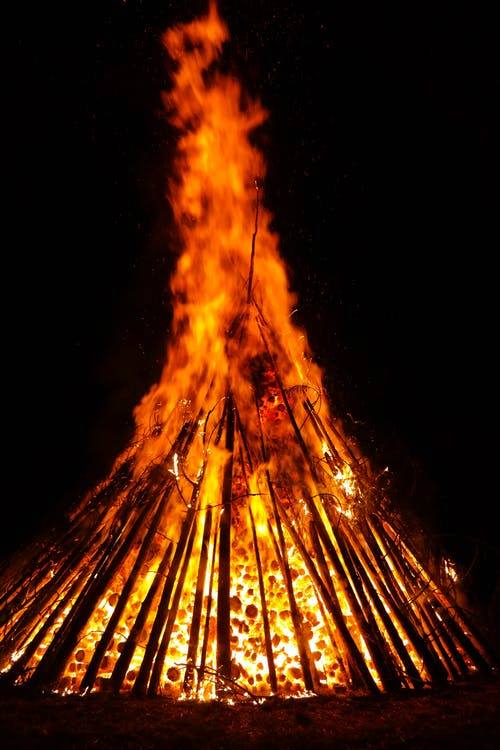 